SIMCOE  CHAPTER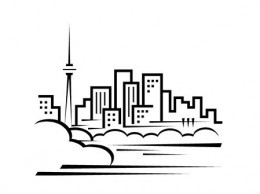 CPC Heritage Club                          Autumn Newsletter – October  2017As I am writing this newsletter it is almost the middle of October and it is feeling more like July.  I know that our summer was not that great with lots of rain and not too many sunny weekends.  I do hope that everyone enjoyed the little bit of summer we did have, and at least  the lack of really hot days made it more tolerable for those of you who do not like the humidity that our Canadian summers bring.My hope is that the rest of our weather in 2017 is not quite as rainy and cold. In travelling to the family cottage, I have noticed a lot of colour in the trees already.  Such beautiful reds, yellow and orange leaves.  This is my favourite time of the year.It is still my pleasure to be the President of the Simcoe Chapter of the Heritage Club and I do appreciate all the members who have attended the luncheons, golf tournaments and trips that we have arranged or participated in so far this year.Just a reminder that 2018 is right around the corner,  membership dues remain $10 per member and $20 for member and their spouse and covers from January to December.  Please submit your 2018 dues, soon, to make sure that you continue to be eligible for Goodlife Fitness,  Johnson Insurance and to continue to get the quarterly Newsletters to find out what upcoming events we are planning in 2018.We have more trips and luncheons planned before we are ready to wrap up 2017.  I do hope to see more of you out at one of our next events.PresidentPast Events - 2017Friday, July 14, 2017: Annual Charity Golf TournamentThe Pineridge Golf Tournament  was held on July 14, 2017 due to the inclement weather on June 23, 2017.   There were 4 of the Simcoe Chapter Members who played in this tournament.  A good time was had by all.Wednesday  July 19, 2017: The Mandarin RestaurantThere were a total of 26 people who attended our luncheon ( 24 members + 2 guests). We were able to collect a total of $29.30 for the Toronto Food Bank.  We will continue to do collections for our next few luncheons and make a donation later this yearThurs. Aug  3, 2017: Voyage to the Falls A total of 9 of our Members and family went on this tour.  We enjoyed a lovely day in Niagara Falls with a wonderful lunch at the top of the Skylon Tower and then on to the Hornblower boat that took us up close to the Canadian Horseshoe Falls.  A short stop on our way home gave us the opportunity  to walk around Niagara On the Lake.   Thurs. Sept 14, 2017: Wine and Cheese in Prince Edward County  A Jaunt with Guide Peter BrotherhoodThere was no interest from our members for this trip. Sat. Sept 9, 2017: Trent - Severn Heritage - Golf Tournament  We had a total of 6 Simcoe members and family who attended the tournament and dinner.    Congratulations to Simcoe's team. George Maynard, Richard Daugherty, Peter and Nancy Demers who won the tournament this year .Monday  Sept 18, 2017: The Mandarin RestaurantThere were a total of 36 people who attended our luncheon ( 34 members + 2 guests). We were able to collect a total of $42 for the Toronto Food Bank.  We will continue to do a collection on our next luncheon and make a donation later this year.Friday Oct 13, 2017: CRANBERRY FESTIVAL - - Senior DayThere was no interest from our members for this trip.Up Coming EventsWed. Oct  25, 2017: The Mandarin Restaurant (12 noon)We will meet at The Mandarin Restaurant, 2206 Eglinton Ave East at Birchmount, in Scarborough for our buffet luncheon  We are asking that you bring a cash donation that will be given to The Daily Food Bank in Toronto. Seniors please bring along your identification.  The cost is $12 for Active paid Members and $15 for Non-members. Simcoe Chapter will subsidise for the buffet, drinks (non Alcoholic), taxes and tip.  Register early to reserve your spot by phoning: Marcella Drover at  416 - 690 - 7695Wed. Nov 1, 2017: Ripley ’s Aquarium of Canada There was no interest from our members for this trip.Wed. Nov 22, 2017: The Oh Canada Eh?  Dinner Theatre in Niagara Falls: Annual Christmas Season Special There was no interest from our members for this trip.Mon. Nov  20, 2017: The Mandarin Restaurant (12 noon)We will meet at The Mandarin Restaurant, 2206 Eglinton Ave East at Birchmount, in Scarborough for our buffet luncheon  We are asking that you bring an unwrapped toy to be donated to Toy Mountain.  Seniors please bring along your identification.  The cost is $12 for Active paid Members and $15 for Non-members. Simcoe Chapter will subsidise for the buffet, drinks (non Alcoholic), taxes and tip.  Register early to reserve your spot by phoning: Marcella Drover at  416 - 690 - 7695Mon.  Dec 4, 2017: FESTIVE SEASON -  Featuring Dinner at the top of the Skylon Tower and a Casino VisitAll 14 of our tickets for this event have been sold.  Reminder that the payment is due by November 13th for this trip. Christmas Luncheon - Dec  6, 2017, (12:00 to 15:00)      Again we are joining with our Sister Chapter, Pineridge,  for our Christmas Banquet.      Join us for a festive Christmas Banquet at the award winning Centennial College Culinary School, located at 937 Progress Ave., Scarborough. A buffet, with turkey, salmon, or a vegetarian plate, and all the trimmings, salads, varied desserts, and an available cash bar in an intimate, private dining room, will be served at their brand new facility.      There will be prizes and contest draws, and a chance to mingle with old colleagues and friends.Please register early with Ann Boles (416-471-1861 after 6pm) and confirm your spot with your cheque , sent to Simcoe Chapter at 807 St Martins Dr, Pickering Ontario  L1W 1N1. The cost for members is $25.00 per person, $30.00 non-members.You must register and prepay for your lunch to attend this event. The deadline is Nov. 15, 2017.Note: For those driving to this event, there is an adjacent but separately operated parking lot that usually charges $10 for parking, but we have negotiated a $5 flat fee for our event that day. Car pooling and public transit would also be great ideas for that day.Santa Letter Writing Program:We are happy that Patricia Byrne has agreed to be Simcoe’s Santa Co-ordinator this year. To continue to make this program successful, we continue to need a team of volunteers for the Santa Letter Writing Program for the coming season.  We currently have 15 members that have indicated that they are ready to help with the many letters that Santa will receive this year.   Please email me at maynardlea2@gmail.com or call 905-839-7439 to become a part of this Program.  Your past dedication is appreciated and we look forward to your participation again this year.2018 - Presidents' - Annual General Membership MeetingSimcoe Chapter as well as Pineridge, Humber and Trent-Severn Chapters will be hosting the 2018  AGM in Toronto from May 28 to May 31, 2018.  This is an annual meeting of the 26 Presidents from the Heritage Chapters across Canada.  This meeting is for the Heritage Chapter Presidents only)We have finally decided on a location for this event and it will be held at the Yorkdale Holiday Inn.  This will give us an opportunity to show off our beautiful city to the other Heritage Chapter Presidents.A welcome bag is given to each of the visiting Presidents at the Meet and Greet.  Any suggestions of what could be included in this bag to represent our fine city would be greatly appreciated.  Contact me at 905 839 7439 or maynardlea2@gmail.comWelcome to Our New  Members: New Members to Simcoe ChapterDonna Wagg			  Peter Landry		Patrick DenisNew Recently Paid Members to Simcoe ChapterMary Ross		Richard Klok		Steve Dimarco 	Tilka LedvinkaRaylene Pileggi	Tina HardyNew Associate Paid Simcoe  Members:Walter Bevington		Tom LedvinkaWe are pleased to welcome all these new members to the Simcoe Chapter and look forward to seeing you at our upcoming events.  We currently have 117 paid members and 15 associate paid members. During the AGM in Edmonton this year, an important change was made to the constitution that Family and Friends can now join the Heritage Club as Associate members upon paying their yearly dues of $10 per person or $20 for a couple. These members will be entitled to the same benefits as our present Canada Post Heritage Members in regards to receiving the quarterly  newsletters, reduced costs for Johnson Insurance (house, car and travel), GoodLife Fitness memberships and reduced costs at our scheduled events.Canada Post employees that choose to join the Heritage club without having reached 25 years of service or retired with 10 years of service, will be considered Associate members until they reach the above mentioned criteria. Upon reaching these criteria they will become regular Heritage Members with voting rights and the opportunity to hold Executive positions of President and/or Treasurer.  All other Executive positions can be held by Associate members.We are still recruiting for more new members. Applications to join Simcoe or any of the  Heritage Clubs can be found on the CPC Heritage Club website. We would hope that  you will share and encourage your family and friends to join our Simcoe Chapter.Web NewsPlease check out our Simcoe web page heritageclub.ca  (as well as the other 28 Chapters) to find out what activities Heritage members are involved in along with updates.Simcoe Chapter Heritage Club also have a page out on Facebook.  Feel free to check us out for photos of our events and updates to upcoming events. Please check these pages frequently as we will be posting upcoming events for 2018 as they are arranged.In Memorium (Members we have been made aware of who have passed)Shirley Burnett	George McNaughton	Bjorn Jacobs 	James AdamsGary Irvin		Agatha Blank			Jack  Metchuk	Al Albright (Pineridge)Michael Adamski (2015)		Stephen Etherington (2013)	   Cho Kin Wong (2015)Our Sympathies go out to the families of these Heritage Members.If you are aware of the passing of any of our members, we ask that you please notify us.LIfe EventsHave you had any life events you would like to share in our newsletter?  Let me know so I can include your news. Contact me at: simcoecpcheritagechapter@gmail.com . CHANGE OF ADDRESS NOTICEName:____________________ Heritage Club National Membership #:____________Old Address:__________________________________________________________New Address:_____________________________________________________________Postal Code:__________________      Phone Number:________________________Email:______________________________       Effective Date: _________________Send to Simcoe Heritage Club, 807 St. Martins Dr., Pickering, On., L1W  1N1Donations The Simcoe Chapter executive have made a charitable donation for 2017 to the  Salvation Army -B.C. Wildfire Fund.  Further donations for 2017 will be made to the Toronto Food Bank  and  collected unwrapped toys to Toy Mountain on behalf of our participating Chapter Members.. Ronald McDonald House (which is the National Heritage Charity) will also receive a donation.What do I get out of paying $10 Membership dues?In 2017 we had 4 Newsletters that were sent out March, May, July and October. Items that you will find in the Newsletters are New members, upcoming events such as trips, luncheons, Christmas party, obituaries and other members life events. You have an opportunity to join Goodlife fitness for a reduced Corporate Rate by being a paid Heritage Club member.You could apply for Travel, Home and Car Insurance with Johnsons Insurance one of Heritage Club Corporate Sponsors.  Due to this being a Group Rate it is much lower than regular Insurance Company rates.If you attended our planned luncheons at the Mandarin:Dates         Paid Member             Senior Cost (65+)               Adult Cost		April 10 -         $12. (Total)           13.59 Buffet                       16.99 (before tax/gratuity)                                                       2.59 coffee/pop                  2.59 coffee/pop                                                       2.10 13% tax                      2.55 13% tax                                                                     $18.28                                 $22.13                                                       2.00 Gratuity                        2.50 Gratuity                                                   $20.28                                 $24.63May 17 -           $12June 26 -          $12July 19 -           $12Sept 18 -          $12Oct 25 -            $12 Total cost      $72.00                     $ 121.68                            $147.78                                                              savings( $49.68)              savings ($75.78)The $12 paid member price for your  meal at the Mandarin, also includes non alcoholic beverages, all tax and gratuity.  Your $10 investment, recoups $8 of your dues by just attending one of our luncheons.  On top of that you have the above mentioned benefits from being able to join Goodlife and  participating in Group Insurance rates at Johnson.  As a paid member you will receive all 4 newsletters informing you of group activities throughout the year.  This clearly shows that there is value to you in becoming  a paid member of the Simcoe Heritage Club.Send 2018 dues to Simcoe Heritage Club, 807 St. Martins Dr., Pickering, On., L1W 1N1Volunteering The Canada Post Heritage Club motto is “People helping People”. With that in mind, your Simcoe Chapter donates generously on your behalf to worthwhile charities every year.As part of what the Simcoe Chapter is evaluated on for our yearly funds from the National Executive is the involvement of our members in Volunteer activities. I would ask that you keep a record of the hours you spend this year doing volunteer work.Your volunteer hours can be sent to me by email @ maynardlea2@gmail.com or call me at 905 839 7439.  .YOUR EXECUTIVE COMMITTEELea Maynard, Chapter President, Newsletter Writer, Member’s List, Recruitment Email: maynardlea2@gmail.com presidentAnn Boles, Member at Large (Acting  Treasurer / Secretary), Editor, Telephone ContactEmail: annboles1946@yahoo.ca416-471-1861 please call after 6 PM Marcella Drover, Member at LargeAlice Leung, Past PresidentClub Address: Simcoe Heritage Club                   807 St. Martins Dr.                            Pickering, On. L1W 1N1Your,  Simcoe Executive Team,  would like to take this opportunity to send to all of our 863 Simcoe Chapter members, our best wishes during the upcoming Holiday Season.  May you all enjoy spending time with your family and friends.Wishing you all, good health and happiness in 2018.  